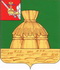 АДМИНИСТРАЦИЯ НИКОЛЬСКОГО МУНИЦИПАЛЬНОГО РАЙОНАПОСТАНОВЛЕНИЕ                  года		                                                                                 № г. НикольскО внесении изменений в Положение о порядке организации доступа к информации о деятельности администрации Никольского муниципального района, утвержденное постановлением администрации Никольского муниципального района от 27.03.2019 №254Для эффективного распространения официальной информации о деятельности Администрации Никольского муниципального района в сети Интернет, во исполнение Федерального закона от 09.02.2009 N 8-ФЗ "Об обеспечении доступа к информации о деятельности государственных органов и органов местного самоуправления", руководствуясь Федеральным законом от 06.10.2003 N 131-ФЗ "Об общих принципах организации местного самоуправления в Российской Федерации", распоряжения Правительства Российской Федерации от 2.09.2022 № 2523-р,  статьей 33 Устава Никольского муниципального района администрация Никольского муниципального района постановляет:1. В положение о порядке организации доступа к информации о деятельности администрации Никольского муниципального района, утвержденное постановлением администрации Никольского муниципального района №254 от 27.03.2029 года,   внести следующие изменения:1.1. Пункт 4.2. Положения изложить  в следующей редакции «4.2. Информация  о деятельности администрации Никольского муниципального района и подведомственных  учреждений размещается на официальном сайте  администрации Никольского муниципального района и подведомственных учреждений (далее по тексту – сайт) с указанием адреса электронной почты, по которому пользователем информации может быть направлен запрос и получена запрашиваемая информация, а также на официальной странице в социальной сети вКонтакте https://vk.com/club172223028.»;1.2. Пункт 4.4. Положения изложить  в следующей редакции «4.4. Перечень информации о деятельности администрации (далее по тексту – перечень информации) размещаемой на сайте и официальной странице в социальной сети вКонтакте утверждается постановлением администрации Никольского муниципального района. При утверждении перечня устанавливается периодичность размещения информации, сроки ее размещения и обновления, защита пользователями информации своих прав и законных интересов.»;1.3. Пункт 5.2.4. Положения изложить в следующей редакции «5.2.4 Руководитель администрации осуществляет контроль за обеспечением доступа к информации о деятельности администрации и подведомственных учреждений посредством ежемесячного личного посещения сайта администрации Никольского муниципального района,  на котором размещается информация о деятельности администрации и подведомственных учреждений, а также личного изучения публикаций  в печатных средствах массовой информации о деятельности администрации.2. Настоящее постановление вступает в силу после официального опубликования в районной газете «Авангард», подлежит размещению на официальном сайте администрации Никольского муниципального района в информационно-телекоммуникационной сети «Интернет».Руководитель администрации Никольского муниципального района                                             А.Н.Баданина